Рисование «Одеяло для зайчонка»Цели: закреплять навык рисования кистью, не отрывать ее от листа бумаги при рисовании узора. Создавать узор из двух цветов, чередуя их по цвету.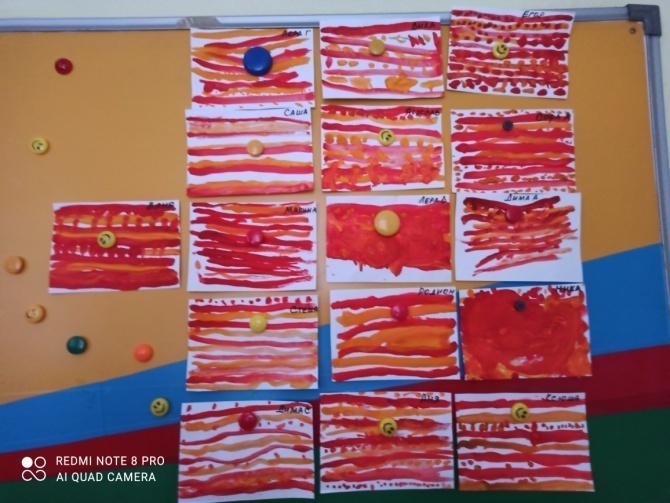 Лепка «Стол и стул»Цели: закреплять представление детей о целевом назначении мебели.Учить разрезать пластилиновые столбики на части, используя стеку и прикреплять их к картону, изображая предметы мебели в виде барельефа.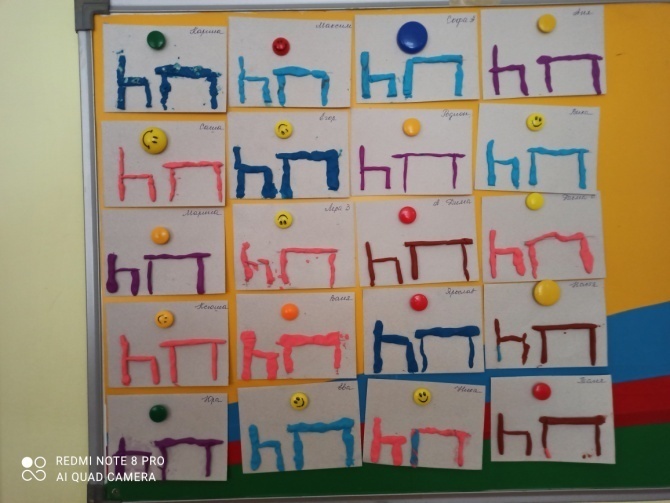 Аппликация «Кроватка для кукол»Цели: закреплять знания о геометрических фигурах; продолжать учиться пользоваться ножницами, закреплять приемы аккуратного наклеивания.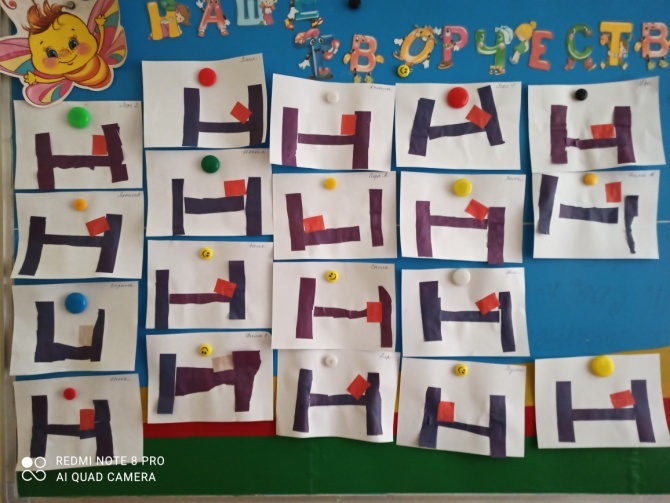 